Управление образования администрации г. БелгородаМуниципальное бюджетное учреждение дополнительного образования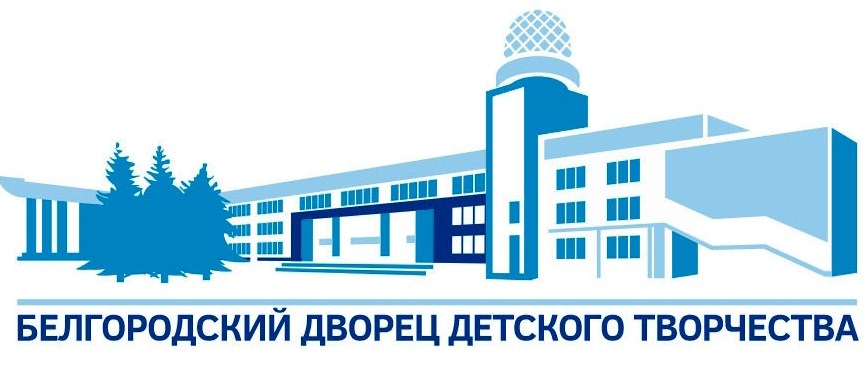 Сценарий проведения школьных парламентских игр«Я - гражданин России» на тему «Я и будущее моего Отечества».Авторы-разработчики:Молочная И.С., старший методист,Лопатина О.Л., методист,Березовская В.А., методистЮридический адрес, контактные телефоны и адреса (в том числе электронные) организации:308014, г.Белгород, ул.Садовая, д.3Контактное лицо: Молочная Ирина СергеевнаТел: (4722) 26-69-49, e-mail: uvarovaol@mail.ru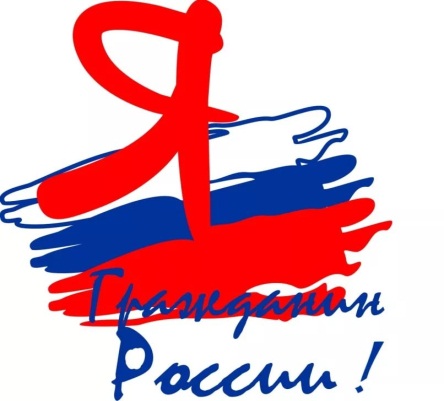  (На сцене размещены: флаг РоссийскойФедерации, флаг Белгородской области, флаггорода Белгорода, плакаты «Я и будущее моего Отечества»).Команды-участницы (по 4 учащихся) из общеобразовательных учреждений г. Белгорода, лидеры детских общественных организаций, представители школьного ученического самоуправления. Возраст участников 14-16 лет.Ведущий. Добрый день, уважаемые участники городских школьных парламентских игр. Здравствуйте, уважаемые гости! Мы рады новой встрече с вами. Разрешите наши школьные парламентские игры    «Я - гражданин России», посвящённые теме: «Я и будущее моего Отечества», считать открытыми.(Звучит гимн России).Ведущий. 	Мы – дети великой любимой страныМы все с нею чем-то схожи.Мы призваны в жизнь, воплотить мечты,Ведь, если не мы, то кто же?Ведущий.  Сегодня в нашем зале присутствуют те, кто считает, что судьба его народа, его города, государства, и его собственная судьба, и судьба близких  зависит от того, что он делает, какую позицию   выбирает.Ведущий.  Для участия в сегодняшних играх приглашены представители школьного ученического самоуправления из общеобразовательных  учреждений: №…., представители Большого совета городской ассоциации детских организаций «Я - Белгородец», юные журналисты, учителя истории и права, педагоги Дворца детского творчества, ведущие специалисты управления по делам молодежи). (Представление участников)Ведущий.  Слово для приветствия предоставляется …………………………..Ведущий.  Дорогие друзья, позвольте мне представить членов экспертной     группы:             (Представление участников)Ведущий. Работает избирательная комиссия в составе:……………………(Представление участников)Ведущий. Уважаемые участники, разрешите огласить регламент работы.Конкурс президентов: время выступления до 3 минут; тема выступления: «Способна ли борьба с коррупцией изменить мир в лучшую сторону». 2. Работа в комитетах: на работу каждого комитета отводится 1 час 15 минут для принятия резолюции.Ведущий. Заседания будут проводиться одновременно в 4 комитетах:комитет «Экология»;  комитет «Патриот»;  комитет «СМИ»; комитет «Город и Я».Ведущий. Затем будут проведены следующие конкурсы:  Открытая трибуна.Принятие общей резолюции.Ведущий. Уважаемые участники парламентских игр, мы переходим к конкурсу президентов. Выступления президентов оценивает экспертная группа по 5-бальной системе. Члены команд отдают свой голос тому президенту, чье выступление им понравилось, и ставят отметку в своём бюллетене.Ведущий. Итак, мы начинаем конкурс президентов. Тема выступления: «Способна ли борьба с коррупцией изменить мир в лучшую сторону».Ведущий. На сцену приглашается …… (Далее идут выступления президентов согласно жеребьёвке)Ведущий. Мы благодарим всех участников конкурса президентов за представленную содержательную, эмоциональную речь. Спасибо, вам!Ведущий. Прошу заполнить бюллетени и при выходе из зала сдать в избирательную комиссию.  (Члены экспертной группы и по 1 участнику от команды расходятся по комитетам. Во время работы комитетов члены экспертной группы проводят обсуждение темы. Заслушиваются выступления учащихся, их предложения. По итогам работы комитетов принимаются резолюции).Комитет «СМИ. Общая тема заседания: «Легко ли вести собственный интернет блог и почему это популярно?».Комитет «Патриот». Общая тема заседания: «Их именами названы улицы». Факты из жизни знаменитых людей города.Комитет «Экология». Общая тема заседания: «Эко продукты питания-задумано природой. Модно, или действительно полезно?».Комитет «Город и Я». Общая тема заседания: «Твой город – город твоих достижений». Темы докладов: «Культ чистоты внутренней и внешней - образ жизни каждого из нас», «Город ждет твоих достижений».Открытая трибуна (Все собираются в лекционном зале).Ведущий. Уважаемые участники! Позвольте предоставить слово представителям от комитетов для зачтения резолюций и принятия общей резолюции.  (Свободные выступления ребят по итогам работы комитетов. Участники каждого комитета знакомят всех с резолюциями, принятыми в комитетах. Экспертная группа совещается, ревизионная комиссия подводит итоги выборов президента, а команды представляют свои визитки).Ведущий. Для подведения итогов конкурса президентов, слово предоставляется председателю ревизионной комиссии.(выступление председателя ревизионной комиссии)Ведущий. Спасибо! А сейчас я предоставляю слово избранному президенту(выступление президента, интервью с ним)Ведущий. Для подведения итогов школьных парламентских игр словопредоставляется ……… (Выступление представителя оргкомитета игры)Ведущий. Дорогие друзья! Мы благодарим Вас за активное участие в работешкольных парламентских игр «Я – гражданин России». До новых встреч! (Звучит фоновая музыка, команды поздравляют друг друга, фотографируются на память).